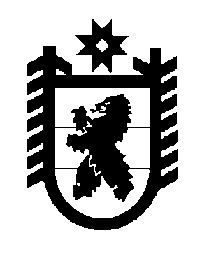 Российская Федерация Республика Карелия    ПРАВИТЕЛЬСТВО РЕСПУБЛИКИ КАРЕЛИЯРАСПОРЯЖЕНИЕот  13 октября 2017 года № 551р-Пг. Петрозаводск 	Внести в перечень имущества, передаваемого из муниципальной собственности Сортавальского муниципального района в государственную собственность Республики Карелия, утвержденный распоряжением Правительства Республики Карелия от 15 декабря 2015 года № 780р-П (Собрание законодательства Республики Карелия, 2015, № 12, ст. 2474), следующие изменения:	1) наименование изложить в следующей редакции:  «Перечень имущества, передаваемого из муниципальной собственности Сортавальского муниципального района в государственную собственность Республики Карелия»;2) пункты 3, 4, 6, 10, 11, 18, 34, 36, 45, 48, 93 признать утратившими силу;3) дополнить пунктами 96 – 104 следующего содержания: 
           Глава Республики Карелия                                                              А.О. Парфенчиков«96.Линия электропередачпос. Хелюлявоздушная, от трансформа-торной подстанции № 144г, год ввода в эксплуатацию 2005, напряжение 0,4 кВ, протяженность 0,65 км97.Линия электропередачпос. Ниэмелян-ховивоздушная, от трансформа-торной подстанции № 169, год ввода в эксплуатацию 2005, напряжение 0,4 кВ, протяженность 0,2 км98.Линия электропередачпос. Хаапалампикабельная, от трансформа-торной подстанции № 93, год ввода в эксплуатацию 1970, напряжение 0,4 кВ, протяженность 1,956 км99.Трансформаторг. Сортаваламарка (модель) ТМ-400/10, заводской номер 3883, мощность 400 кВА, 1961 год изготовления100.Трансформаторпос. Заозерныймарка (модель) ТМ-400/10, установлен в КТП-29, заводской номер 9881, мощность 400 кВА, 1957 год изготовления101.Трансформаторг. Сортаваламарка (модель) ТМ-400/10, заводской номер 18923, мощность 400 кВА, 1972 год изготовления102.Трансформаторг. Сортаваламарка (модель) ТМ-250/6, заводской номер 21608, мощность 250 кВА, 1988 год изготовления103.Трансформаторг. Сортаваламарка (модель) ТМ-400/10, заводской номер 261492, мощность 400 кВА, 1981 год изготовления104.Трансформаторг. Сортаваламарка (модель) ТМ-400/6, заводской номер 11631, мощность 400 кВА, 1969 год изготовления».